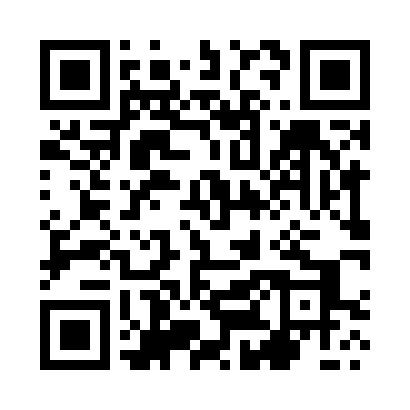 Prayer times for Prebendow, PolandWed 1 May 2024 - Fri 31 May 2024High Latitude Method: Angle Based RulePrayer Calculation Method: Muslim World LeagueAsar Calculation Method: HanafiPrayer times provided by https://www.salahtimes.comDateDayFajrSunriseDhuhrAsrMaghribIsha1Wed2:485:1012:325:387:5510:062Thu2:455:0812:325:397:5610:093Fri2:425:0612:325:407:5810:124Sat2:385:0412:325:407:5910:155Sun2:355:0312:315:418:0110:186Mon2:325:0112:315:428:0310:217Tue2:294:5912:315:438:0410:238Wed2:254:5812:315:448:0610:269Thu2:224:5612:315:458:0710:2910Fri2:184:5512:315:468:0910:3211Sat2:164:5312:315:478:1010:3612Sun2:164:5212:315:488:1110:3913Mon2:154:5012:315:498:1310:3914Tue2:144:4912:315:498:1410:4015Wed2:144:4712:315:508:1610:4116Thu2:134:4612:315:518:1710:4117Fri2:134:4512:315:528:1910:4218Sat2:124:4312:315:538:2010:4319Sun2:124:4212:315:548:2110:4320Mon2:114:4112:315:548:2310:4421Tue2:114:4012:315:558:2410:4422Wed2:104:3812:315:568:2510:4523Thu2:104:3712:325:578:2710:4624Fri2:104:3612:325:578:2810:4625Sat2:094:3512:325:588:2910:4726Sun2:094:3412:325:598:3010:4727Mon2:094:3312:326:008:3110:4828Tue2:084:3212:326:008:3310:4829Wed2:084:3112:326:018:3410:4930Thu2:084:3112:326:028:3510:5031Fri2:084:3012:336:028:3610:50